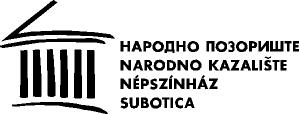 www.suteatar.orge-mail: npnkn@npnkn.orgtel: 024/554-700Суботица, Сенћански пут 71Број:01-565  /18Датум:19.03.2018.годинеСуботицаНа основу члана 61. Закона о јавним набавкама („Службени гласник РС“, бр. 124/2012, 14/15 и 68/15) и члана 6. Правилника о обавезним елементима конкурсне документације у поступцима јавних набавки и начину доказивања испуњености услова („Службени гласник РС“, бр.29/2013), а у вези са Одлуком о покретању поступка јавне набавке мале вредности  број: 01-561 /18 од 19.03.2018.године, Комисија за јавну набавку услуга превоза људи и опреме у земљи и у иностранству у поступку јавне набавке мале вредности образована Решњем управника  број: 01-562/18 од 19.03.2018.годинеприпремила јеКОНКУРСНУ ДОКУМЕНТАЦИЈУЗА ЈАВНУ НАБАВКУ услуга информисања- графичке услуге и услуге билборда  ОРН: 22900000, 79810000  за ЈНМВ 3/18	Врста поступка: поступак јавне набавке мале вредностиу две партије:Партија 1-графичке услуге- штампање великих и малих плаката, програмских свескиПартија 2-услуге билборда- штампање билборда	Конкурсна документација садржи:1) опште податке о набавци:(1) назив, адреса и интернет страница наручиоца(2) напомена да се спроводи јавна набавка мале вредности(3) предмет јавне набавке (добра, услуге или радови)(4) напомена уколико је у питању резервисана јавна набавка (5) контакт (лице или служба) 2) податке о предмету јавне набавке:(1) опис предмета набавке, назив и ознака из општег речника набавке(2) опис партије уколико је јавна набавка обликована по партијама, назив и ознака из општег речника набавке3) врсту, техничке карактеристике (спецификације), квалитет, количину и опис добара, радова или услуга, начин спровођења контроле и обезбеђивања гаранције квалитета, рок извршења, место извршења или испоруке добара, евентуалне додатне услуге и сл. 4) техничку документацију и планове5) услове за учешће у поступку јавне набавке из чл. 75. и 76. Закона и упутство како се доказује испуњеност тих услова6) упутство понуђачима како да сачине понуду7) образац понуде8) модел уговора9) образац трошкова припреме понуде10) текст изјаве о независној понуди 11) обрасци -Образац изјаве о испуњености услова из члана 75. и 76. ЗЈН за понуђача -Образац изјаве о испуњености услова из члана  75. и 76. ЗЈН за подизвођача -Образац изјаве о испуњености услова из члана 75. и 76. ЗЈН за понуђача члана групе понуђача – носиоца посла -Образац изјаве о испуњености услова из члана 75. и 76. ЗЈН за понуђача члана групе понуђача -Образац изјаве на основу члана 75. став 2. ЗЈН -Образац изјаве на основу члана 79. став 9. ЗЈН  Комисија:	1.Лаура Балинт, службеник за јавне набавке / дипломирани правник, члан	2.Татјана Киш-Чегар, члан	3.Игор Лерћ, члан(1) назив, адреса и интернет страница наручиоца:Народно позориште-Narodno kazalište-Népszinház Суботица,Сенћанскипут 71www.suteatar.org(2) напомена да се спроводи јавна набавка мале вредности:За предметну јавну набавку спроводи се поступак јавне набавке мале вредности сходно члану 39. Закона о јавним набавкама („Службени гласник РС“, бр.124/2012, 14/15 и 68/15).На предметну јавну набавку поред прописа из става 1. ове тачке примењују се и следећи прописи:-буџетАПВза 2018. годину-подзаконска акта донета на основу Закона о јавним набавкама-Закон о општем управном поступку-Закон о облигациним односима.(3) предмет јавне набавке (добра, услуге или радови):	(4) напомена уколико је у питању резервисана јавна набавка:У предметном поступку није у питању резервисана јавна набавка.	(5) контакт (лице или служба):Контакт лице  у предметном поступку: Лаура Балинт дипл.правник, службеник јавне набавке,  024/ 554 167 од 08,00 часова до 13,00 часова.(1) опис предмета набавке, назив и ознака из општег речника набавке:услуга информисања- графичке услуге и услуге билборда  ОРН: 22900000, 79810000	Врста поступка: поступак јавне набавке мале вредности(2) опис партије уколико је јавна набавка обликована по партијама: Предмет јавне набавке је обликована по партијама.Партија 1-графичке услуге- штампање великих и малих плаката, програмских свескиПартија 2-услуге билборда- штампање билбордаТехничке карактеристике:Партија 1:Графичке услуге-штампање великих и малих плаката, програмских свески1. Месечни репертоарФормат: 21,5 x 63,0 цм100 ком x 9 укупно 9000 ком150 гр.мат.кунздрукФул колорБ2- уздужни рез2.Мали репертоарФормат: 10 x 21 цм1000 комада x 9 укупно 9000 ком80 гр.офсет- једнострана штампаједнобојни- црниА4- два реза3.Програмске свескеФормат: 46 x 32 цм80 гр.офсетФул колор или поклапањекорице- 300 гр.-матФул колор2 пута лепљенаФормат: 10,5 x 12 цм пута 2500 комада x 8 укупно 4000 комада у сезони+ доштампавање по потреби.Квалитет се доказује узорком !Партија 2.-Услуга билборда -штампање билборда1.Папирни билборд формата 2 x 3мМатеријал:папир Blueback8 комада са лепљењем2. 2 комада са спољаФормат: 100 x 250 цмМатеријал: ПВЦ сјајна фолија самолепљива9 комада са лепљењем3.Репертоар1 ком за унутраФормат: 50 x 150 цмМатеријал: папир Blueback9 комадаКвалитет се доказује узорком !Квалитет, количина и опис услуга које су предмет ове јавне набавке дати су у тачки 3)1) дела 3) Конкурсне документације.Све услуге морају у потпуности одговарати захтевима Наручиоца прецизираним у Конкурсној документацији.Април 2019.годинеПо уговору	У предметној набавци нису предвиђене додатне услуге.	Ова конкурсна документација НЕ садржи техничку документацију и планове.Напомена: Подизвођач  мора да испуни обавезне услове из члана 75. став 1. тач. 1) до 4) Закона о јавним набавкама.Напомена: Сваки понуђач из групе понуђача мора да испуни обавезне услове из члана 75. став 1. тач. 1) до 4) и став 2. Закона о јавним набавкама.1) прецизно навођење једног или више доказа одређених Законом и Правилником за сваки од предвиђених услова за учешће у поступку јавне набавке и органа надлежног за њихово издавање: У складу са чланом 77. став 4. ЗЈН, а с обзиром на то да се ради о спровођењу поступка јавне набавке мале вредности, чија је процењена вредност мања од износа из члана 39. став 1. ЗЈН (3.000.000,00 динара), испуњеност свих услова и обавезних и додатних (осим услова из члана 75. став 1. тачка 5) ЗЈН – важећа дозвола која није потребна у предметном поступку), доказује се достављањем ИЗЈАВЕ којом понуђач под пуном материјалном и кривичном одговорношћу потврђује да испуњава услове за учешће у поступку јавне набавке.Понуђач који достави Изјаву у смислу члана 77. став 4. ЗЈН НЕ ДОСТАВЉА ДОКАЗЕ из члана 77.ЗЈН уз понуду.Ако понуђач достави изјаву из члана 77. став 4. ЗЈН, наручилац може пре доношења одлуке о додели уговора да тражи од понуђача чија је понуда оцењена као најповољнија да достави на увид оригинал или оверену копију свих или појединих доказа о  испуњености услова.Ако понуђач у остављеном, примереном року који не може бити краћи од пет дана, не достави на увид оригинал или оверену копију тражених доказа, наручилац ће његову понуду одбити као неприхватљиву.Понуђач је дужан да без одлагања писмено обавести наручиоца о било којој промени у вези са испуњеношћу услова из поступка јавне набавке која наступи до доношења одлуке о додели уговора, односно закључења уговора, односно током важења уговора о јавној набавци и да је документује на прописан начин.Сходно члану 77. став 4. Закона о јавним набавкама испуњеност услова прописаних чланом 75. став 1. тачка од 1) до 4) и чланом 76.  Закона о јавним набавкама доказује се на следећи начин:1. АКО ПОНУЂАЧ САМОСТАЛНО ПОДНОСИ ПОНУДУ испуњеност обавезних и додатних услова за учешће у поступку јавне набавке доказује подношењем попуњеног, потписаног и печатом овереног ОБРАСЦА ИЗЈАВЕ О ИСПУЊЕНОСТИ УСЛОВА ИЗ ЧЛ. 75. и 76. ЗЈН ЗА ПОНУЂАЧА, дате под пуном материјалном и кривичном одговорношћу. Изјава мора бити потписана од стране овлашћеног лица понуђача и оверена печатом.Испуњеност услова из члана 75. став 2. ЗЈН доказује се потписаном и овереном Изјавом понуђача да је при састављању понуде поштовао обавезе које произилазе из важећих прописа о заштити на раду, запошљавању и условима рада, заштити животне средине, као и да гарантује да је ималац права интелектуалне својине, датој на Обрасцу изјаве на основу члана 75. став 2. ЗЈН који чини саставни део ове конкурсне документације.2. АКО ПОНУЂАЧ ПОДНОСИ ПОНУДУ СА ПОДИЗВОЂАЧЕМ испуњеност  обавезних и додатних услова за учешће у поступку јавне набавке за подизвођача доказује подношењем попуњеног, потписаног и печатом овереног  ОБРАСЦА ИЗЈАВЕ О ИСПУЊЕНОСТИ УСЛОВА ИЗ ЧЛ. 75. и 76. ЗЈН ЗА ПОДИЗВОЂАЧА  дате под пуном материјалном и кривичном одговорношћу. Изјаву попуњава, потписује и печатом оверава  овлашћено лице подизвођача.3. АКО СЕ ПОДНОСИ ЗАЈЕДНИЧКА ПОНУДА ОД СТРАНЕ ГРУПЕ ПОНУЂАЧА испуњеност  обавезних и додатних услова за учешће у поступку јавне набавке члана групе понуђача - носиоца посла и свих осталих чланова групе доказује се подношењем попуњеног, потписаног и печатом овереног  ОБРАСЦА ИЗЈАВЕ О ИСПУЊЕНОСТИ УСЛОВА ИЗ ЧЛ. 75. и 76. ЗЈН ЗА ПОНУЂАЧА ЧЛАНА ГРУПЕ ПОНУЂАЧА – НОСИОЦА ПОСЛА (попуњава, оверава и потписује понуђач члан групе понуђача – носилац посла)  и  ОБРАСЦА ИЗЈАВЕ О ИСПУЊЕНОСТИ УСЛОВА ИЗ ЧЛАНА 75. и 76. ЗЈН  ЗА ПОНУЂАЧА ЧЛАНА ГРУПЕ ПОНУЂАЧА (попуњава, оверава и потписује сваки понуђач члан групе понуђача посебно), дате под пуном материјалном и кривичном одговорношћу. 	Испуњеност услова из члана 75. став 2. ЗЈН доказује се потписаном и овереном Изјавом понуђача да је при састављању понуде поштовао обавезе које произилазе из важећих прописа о заштити на раду, запошљавању и условима рада, заштити животне средине, као и да гарантује да је ималац права интелектуалне својине датом на Обрасцу изјаве на оснвоу члана 75. став 2. ЗЈН који чини саставни део ове конкурсне документације.2) текст изјаве уколико се испуњеност услова доказује изјавом из члана 77. став 4. Закона:На основу члана 77. став 4. Закона о јавним набавкама («Службени гласник РС», бр.124/2012, 14/2015 и 68/2015 ) под пуном материјалном и кривичном одговорношћу понуђач __________________________________________________________________________ из  _______________________, ул. ________________________________ бр.______ дајеИ З Ј А В У	да испуњава обавезне услове утврђене Конкурсном документацијом за јавну набавку  услуга информисања- графичке услуге и услуге билборда  ОРН: 22900000, 79810000у поступку јавне набавке мале вредности,  (Ред.бр. ЈН МВ 3/2018), и то:1)да је регистрован код надлежног органа, односно уписан у одговарајући регистар;2)да он и његов законски заступник није осуђиван за неко од кривчних дела као члан организоване криминалне групе, да није осуђиван за кривична дела против привреде, кривична дела против животне средине, кривично дело примања или давања мита, кривично дело преваре;3)да му није изречена мера забране обављања делатности, која је на снази у време објављивања односно слања позива за подношење понуда;4)да је измирио доспеле порезе, доприносе и друге јавне дажбине у складу са прописима Републике Србије или стране државе када има седиште на њеној територији;као и додатне услове, и то: /ПОНУЂАЧ							М.П.  ______________________________На основу члана 77. став 4. Закона о јавним набавкама („Службени гласник РС“, бр.124/2012, 14/2015 и 68/2015) под пуном материјалном и кривичном одговорношћу подизвођач ______________________________________________ из  _______________________, ул. ________________________________ бр.______ , наведен у Понуди делеводни број: ___________ од _______________ 2018.године,  дајеИ З Ј А В У	да  испуњаваобавезне услове утврђене Конкурсном документацијом за услуга информисања- графичке услуге и услуге билборда  ОРН: 22900000, 79810000(Ред.бр. ЈН МВ 3/2018), и то:1)да је регистрован код надлежног органа, односно уписан у одговарајући регистар;2)да он и његов законски заступник није осуђиван за неко од кривчних дела као члан организоване криминалне групе, да није осуђиван за кривична дела против привреде, кривична дела против животне средине, кривично дело примања или давања мита, кривично дело преваре;3)да му није изречена мера забране обављања делатности, која је на снази у време објављивања односно слања позива за подношење понуда;4)да је измирио доспеле порезе, доприносе и друге јавне дажбине у складу са прописима Републике Србије или стране државе када има седиште на њеној територији;као и додатне услове, и то:/                                                                            ПОДИЗВОЂАЧ							М.П. _____________________________На основу члана 77. став 4. Закона о јавним набавкама («Службени гласник РС», бр.124/2012, 14/2015 и 68/2015) под пуном материјалном и кривичном одговорношћу понуђач члан групе понуђача – носилац посла _________________________________________________ из _____________________________________ ул. ______________________________ наведен у Понуди делеводни број: ___________ од _______________ 2018.године и у Споразуму о заједничком извршењу јавне набавке број:_______________ од ________________ 2018.године,  дајеИ З Ј А В Уда испуњава обавезне условеутврђене Конкурсном документацијом за јавну набавку  услуга информисања- графичке услуге и услуге билборда  ОРН: 22900000, 798100001)да је регистрован код надлежног органа, односно уписан у одговарајући регистар;2)да он и његов законски заступник није осуђиван за неко од кривчних дела као члан организоване криминалне групе, да није осуђиван за кривична дела против привреде, кривична дела против животне средине, кривично дело примања или давања мита, кривично дело преваре;3)да му није изречена мера забране обављања делатности, која је на снази у време објављивања односно слања позива за подношење понуда;4)да је измирио доспеле порезе, доприносе и друге јавне дажбине у складу са прописима Републике Србије или стране државе када има седиште на њеној територији;као и да  заједно са осталим члановима групе понуђача испуњава следеће додатне услове за учешће у поступку јавне набавке:/ПОНУЂАЧ-ЧЛАН ГРУПЕ ПОНУЂАЧА - НОСИЛАЦ ПОСЛА					М.П. _____________________________На основу члана 77. став 4. Закона о јавним набавкама («Службени гласник РС», бр.124/2012, 14/2015 и 68/2015 ) под пуном материјалном и кривичном одговорношћу понуђач члан групе понуђача _______________________________________________________________ из _____________________________________ ул. ______________________________ наведен у Понуди делеводни број: ___________ од _______________ 2018.године и у Споразуму о заједничком извршењу јавне набавке број:_______________ од ________________ 2018.године , дајеИ З Ј А В У	да испуњава  обавезне условеутврђене Конкурсном документацијом за јавну набавку услуга информисања- графичке услуге и услуге билборда  ОРН: 22900000, 79810000у поступку јавне набавке мале вредности,  (Ред.бр. ЈН МВ 3/2018), и то:1)да је регистрован код надлежног органа, односно уписан у одговарајући регистар;2)да он и његов законски заступник није осуђиван за неко од кривчних дела као члан организоване криминалне групе, да није осуђиван за кривична дела против привреде, кривична дела против животне средине, кривично дело примања или давања мита, кривично дело преваре;3)да му није изречена мера забране обављања делатности, која је на снази у време објављивања односно слања позива за подношење понуда;4)да је измирио доспеле порезе, доприносе и друге јавне дажбине у складу са прописима Републике Србије или стране државе када има седиште на њеној територији;као и да заједно са осталим члановима групе понуђача испуњава следеће додатне услове за учешће у поступку јавне набавке:/                                                                               ПОНУЂАЧ-ЧЛАН ГРУПЕ ПОНУЂАЧА							М.П. ______________________________	На основу члана 75. став 2. Закона о јавним набавкама („Службени гласник РС“, бр.124/2012, 14/2015 и 68/2015 ) као понуђач дајемИ З Ј А В Укојом изричито наводим да сам при састављању Понуде деловодни број: _______________ за јавну набавку услуга информисања- графичке услуге и услуге билборда  ОРН: 22900000, 79810000 у поступку јавне набавке мале вредности,  (Ред.бр. ЈН МВ 3/2018)поштовао обавезе које произилазе из важећих прописа о заштити на раду, запошљавању и условима рада, заштити животне средине, као и да сам ималац права интелектуалне својине.ПОНУЂАЧ М.П.___________________________	На основу члана 75. став 2. Закона о јавним набавкама („Службени гласник РС“, бр.124/2012, 14/2015 и 68/2015) као понуђач - члан  групе понуђача – носилац посладајемИ З Ј А В Укојом изричито наводим да сам при састављању Понуде деловодни број: _______________ за јавну набавку услуга информисања- графичке услуге и услуге билборда  ОРН: 22900000, 79810000у поступку јавне набавке мале вредности,  (Ред.бр. ЈН МВ 3/2018)поштовао обавезе које произилазе из важећих прописа о заштити на раду, запошљавању и условима рада, заштити животне средине, као и да сам ималац права интелектуалне својине.ПОНУЂАЧ ЧЛАН - ГРУПЕ ПОНУЂАЧА - НОСИЛАЦ ПОСЛАМ.П.__________________________	На основу члана 75. став 2. Закона о јавним набавкама („Службени гласник РС“, бр.124/2012, 14/2015 и 68/2015) као понуђач - члан  групе понуђача дајемИ З Ј А В Укојом изричито наводим да сам при састављању Понуде деловодни број: _______________ за јавну набавку услуга информисања- графичке услуге и услуге билборда  ОРН: 22900000, 79810000 у поступку јавне набавке мале вредности,(Ред.бр. ЈН МВ 3/2018) поштовао обавезе које произилазе из важећих прописа о заштити на раду, запошљавању и условима рада, заштити животне средине, као и да сам ималац права интелектуалне својине.ПОНУЂАЧ – ЧЛАН ГРУПЕ ПОНУЂАЧА_______________________3)прецизно навођење доказа у случају доказивања испуњености услова на начин прописан чланом 77. став 5. Закона: / .4) обавештење да понуђач није дужан да доставља доказе који су јавно доступни на интернет страницама надлежних органа и да наведе који су то докази: / .1)подаци о језику на којем понуда мора бити састављена, а уколико је дозвољена могућност да се понуде, у целини или делимично, дају и на страном језику, јасну назнаку на ком страном језику, као и који део понуде може бити на страном језику:Понуђач понуду подноси на српском језику.2) дефинисање посебних захтева, уколико исти постоје, у погледу начина на који понуда мора бити сачињена, а посебно у погледу начина попуњавања образаца датих у конкурсној документацији, односно података који морају бити њихов саставни део:2а)посебни захтеви у погледу начина на који понуда мора бити сачињена: Понуђач понуду подноси непосредно или путем поште у затвореној коверти или кутији, затворену на начин да се приликом отварања понуда може са сигурношћу утврдити да се први пут отвара.На полеђини коверте или на кутији навести назив и адресу понуђача.У случају да понуду подноси група понуђача, на коверти или на кутији је потребно назначити да се  ради о групи понуђача и навести називе и адресе свих учесника у заједничкој понуди.Понуду доставити на адресу:Наручиоца, са назнаком: «Не отварати - понуда за ЈН МВ услуга информисања- графичке услуге и услуге билборда  ОРН: 22900000, 79810000Назначити Партију на коју се односи.  (Ред.бр. ЈН МВ 3/2018) Понуда се сматра благовременом уколико је примљена од стране Наручиоца до 28 .03. 2018. године  до 9,00 часова.Наручилац ће, по пријему одређене понуде,на коверти или на кутији у којој се понуда налази, обележити време пријема и евидентирати број и датум понуде према редоследу приспећа. Уколико је понуда достављена непосредно наручилац ће понуђачу предати потврду пријема понуде. У потврди о пријему наручилац ће навести датум и сат пријема понуде.Понуда коју Наручилац  није примио у року одређеном за подношење понуда, односно која је примљена по истеку дана и сата до којег се могу понуде подносити, сматраће се неблаговременом.Понуда се сачињава у писаном облику, у једном примерку, подноси се  непосредно или путем поште, на обрасцу из Конкурсне документације и мора бити јасна и недвосмислена, читко попуњена–откуцана или написана необрисивим мастилом, и оверена печатом и потписана од стране овлашћеног лица понуђача (лице овлашћено за заступање). Обавезна садржина понуде је:1.АКО ПОНУЂАЧ ПОДНОСИ ПОНУДУ САМОСТАЛНО ДОСТАВЉА СЛЕДЕЋУ ДОКУМЕНТАЦИЈУ:2.АКО ПОНУЂАЧ ПОДНОСИ ПОНУДУ СА ПОДИЗВОЂАЧЕМ ДОСТАВЉА СЛЕДЕЋУ ДОКУМЕНТАЦИЈУ:3.АКО ПОНУДУ ПОДНОСИ ГРУПА ПОНУЂАЧА – ЗАЈЕДНИЧКА ПОНУДА ДОСТАВЉА СЛЕДЕЋУ ДОКУМЕНТАЦИЈУ:2б)начин попуњавања образаца датих у конкурсној документацији односно података који морају бити њихов саставни део: Понуда се сачињава тако што понуђач уписује тражене податке у обрасце који су саставни део Конкурсне документације. Све обрасце оверева и потписује лице овлашћено за заступање.Исправка грешака у попуњавању обрасца понуде и других приложених образаца и изјава мора се оверити иницијалима особе која је потписала понуду и печатом понуђача.3) обавештење о могућности да понуђач може да поднесе понуду за једну или више партија и упутство о начину на који понуда мора да буде поднета, уколико је предмет јавне набавке обликован у више партија:Ова набавка је обликована по партијама.4) обавештење о могућности подношењa понуде са варијантама, уколико је подношење такве понуде дозвољено:Не постоји могућност подношења понуде са варијантама, јер подношење такве понуде није дозвољено.5) начин измене, допуне и опозива понуде у смислу члана 87. став 6. Закона:У року за подношење понуда понуђач може да измени, допуни или опозове своју понуду на начин који је одређен за подношење понуде.Понуђач је дужан да јасно назначи који део понуде мења односно која документа накнадно доставља.Измену, допуну или опозив  понуде треба доставити на адресу Наручиоца    путем поште или непосредно преко писарнице, са обавезном назнаком: «ИЗМЕНА ПОНУДЕ за ЈН МВ услуга информисања- графичке услуге и услуге билборда  ОРН: 22900000, 79810000 у поступку јавне набавке мале вредности,  (Ред.бр. ЈН МВ 3/2018)– НЕ ОТВАРАТИ», или«ДОПУНА ПОНУДЕ за ЈН МВ услуга информисања- графичке услуге и услуге билборда  ОРН: 22900000, 79810000, у поступку јавне набавке мале вредности,  (Ред.бр. ЈН МВ 3/2018) – НЕ ОТВАРАТИ», или«ОПОЗИВ ПОНУДЕ за ЈН МВ услуга информисања- графичке услуге и услуге билборда  ОРН: 22900000, 79810000 у поступку јавне набавке мале вредности,  (Ред.бр. ЈН МВ 3/2018)», или«ИЗМЕНА И ДОПУНА ПОНУДЕ за ЈН МВ услуга информисања- графичке услуге и услуге билборда  ОРН: 22900000, 79810000 у поступку јавне набавке мале вредности,  (Ред.бр. ЈН МВ 3/2018)– НЕ ОТВАРАТИ».  На полеђини коверте или на кутији навести назив и адресу понуђача.У случају да понуду подноси група понуђача на коверти или на кутији је потребно назначити да се ради о групи понуђача и навести називе и адресе свих учесника у заједничкој понуди.По истеку рока за подношење понуда понуђач не може да повуче нити мења своју понуду.6) обавештење да понуђач који је самостално поднео понуду не може истовремено да учествује у заједничкој понуди или као подизвођач, нити да учествује у више заједничких понуда:Понуђач може да поднесе само једну понуду.Понуђач који је самостално поднео понуду не може истовремено да учествује у заједничкој понуди или као подизвођач, нити исто лице може учествовати у више заједничких понуда.У Обрасцу понуде понуђач наводи на који начин подноси понуду, односно да ли понуду подноси самостално, или као заједничку понуду групе понуђача, или подноси понуду са подизвођачем.Наручилац ће одбити све понуде које су поднете супротно забрани из претходног става ове подтачке (став 4. члана 87. ЗЈН).7) захтев да понуђач, уколико ангажује подизвођача, наведе у својој понуди проценат укупне вредности набавке који ће поверити подизвођачу, део предмета набавке који ће извршити преко подизвођача, као и правила поступања наручиоца у случају да се доспела потраживања преносе директно подизвођачу:Понуђач је дужан да у понуди наведе да ли ће извршење јавне набавке делимично поверити подизвођачу и да наведе у својој понуди проценат укупне вредности набавке који ће поверити подизвођачу, а који не може бити већи од 50%, као и да навде део предмета набавке који ће извршити преко подизвођача.Ако понуђач у понуди наведе да ће делимично извршење набавке поверити подизвођачу, дужан је да наведе назив подизвођача, а уколико уговор између наручиоца и понуђача буде закључен, тај подизвођач ће бити наведен у уговору.Сваки подизвођач мора да испуни обавезне услове из члана 75. став 1. тач. 1) до 4) ЗЈН, а додатне услове из члана 76. ЗЈН подизвођач испуњава на исти начин као и понуђач.Понуђач је дужан да Наручиоцу, на његов захтев, омогући приступ код подизвођача ради утврђивања испуњености услова.Понуђач, односно добављач у потпуности одговара наручиоцу за извршење обавеза из поступка јавне набавке, односно за извршење уговорних обавеза, без обзира на број подизвођача.Добављач не може ангажовати као подизвођача лице које није навео у понуди, у супротном Наручилац ће реализовати средство обезбеђења и раскинути уговор, осим ако би раскидом уговора Наручилац претрпео знатну штету.У том случају Наручилац је дужан да обавести организацију надлежну за заштиту конкуренције.Добављач може ангажовати као подизвођача лице које није навео у понуди, ако је на страни подизвођача након подношења понуде настала трајнија неспособност плаћања, ако то лице испуњава све услове одређене за подизвођача и уколико добије претходну сагласност Наручиоца.Наручилац може на захтев подизвођача и где природа предмета набавке то дозвољава пренети доспела потраживања директно подизвођачу, за део набавке која се извршава преко тог подизвођача, у ком случају је наручилац дужан  да омогући добављачу да приговори ако потраживање није доспело.У том смислу потребно је да се подизвођач  обрати Наручиоцу писменим захтевом , а Наручилац ће у року од 3 дана од дана пријема захтева упутити допис понуђачу да се у даљем року од 3 дана писмено изјасни да ли је приговор потраживања доспео и да евентуално да приговор.Након одговора понуђача Наручилац ће донети одговарајућу одлуку.Ова правила поступања не утичу на одговорност добављача.8) обавештење о томе да је саставни део заједничке понуде споразум којим се понуђачи из групе међусобно и према наручиоцу обавезују на извршење јавне набавке:Понуду може поднети група понуђача. Сваки понуђач из групе понуђача мора да испуни обавезне услове из члана 75. став 1. тач. 1) до 4) и став 2. ЗЈН, а додатне услове из члана 76. ЗЈН чланови групе понуђача испуњавају заједно.У складу са чланом 81. став 4. ЗЈН, саставни део заједничке понуде је споразум којим се понуђачи из групе међусобно и према Наручиоцу, обавезују на извршење јавне набавке (Споразум о заједничком извршењу  јавне набавке ), а који обавезно садржи податке о:1) члану групе који ће бити носилац посла, односно који ће поднети понуду и који ће заступати групу понуђача пред наручиоцем;2) понуђачу који ће у име групе понуђача потписати уговор;3) понуђачу који ће у име групе понуђача дати средство обезбеђења;4) понуђачу који ће издати рачун;5) рачуну на који ће бити извршено плаћање;6) обавезема сваког од понуђача из групе понуђача за извршење уговора.Споразумом се уређују и питање ко потписује обрасце из Конкрсне докумнетације.Задруга може поднети понуду самостално, у своје име, а за рачун задругара или заједничку понуду у име задругара.Ако задруга подноси понуду у своје име за обавезе из поступка јавне набавке и уговора о јавној набавци одговара задруга и задругари у складу са законом.Ако задруга подноси заједничку понуду у име задругара за обавезе из поступка јавне набавке и уговора о јавној набавци неограничено солидарно одговарају задругари. Наручилац не може од групе понуђача да захтева да се повезују у одређени правни облик како би могли да поднесу заједничку понуду.Понуђачи који поднесу заједничку понуду одговарају неограничено солидарно према наручиоцу.У понуди је потребно навести имена и одговарајуће професионалне квалификације лица која ће бити одговорна за извршење уговора.9) захтеви у погледу траженог начина и услова плаћања, гарантног рока, као и евентуалних других околности од којих зависи прихватљивост понуде:	9)1) Начин плаћања: вирмански, на рачун понуђача.9)2) Услови плаћања: по уговору.	9)3) Гарантни рок:/	9)4) Друге околности од којих зависи прихватљивост понуде:/10) валута и начин на који мора бити наведена и изражена цена у понуди:10)1) Валута:Вредности се у поступку јавне набавке исказују у динарима.	10)2) Начин на који мора бити наведена и изражена цена у понуди: 	  Цене  у понуди се исказују у динарима, на начин тражен у обрасцу понуде.	  Понуђач је дужан да у понуди назначи ( по јединици мере и количини) јединичне цене без пдв, као и укупну цену без пдв, стопу пдв, укупну цену са пдв,на начин назначен у Обрасцу понуде и Табеларном делу понуде.	  Понуђене цене су фиксне током рока важења уговора и не могу се мењати.У случају да у поднетој понуди није назначено да ли је понуђена цена са или без ПДВ, сматраће се  да је иста дата без ПДВ.Ако је у понуди исказана неуобичајено ниска цена, наручилац ће поступити у складу са чланом 92. Закона о јавним набавкама.11) подаци о државном органу или организацији, односно органу или служби територијалне аутономије или локалне самоуправе где се могу благовремено добити исправни подаци о пореским обавезама, заштити животне средине, заштити при запошљавању, условима рада и сл, а који су везани за извршење уговора о јавној набавци у случају јавних набавки код којих је позив за подношење понуде објављен на страном језику:	У предметној набавци позив за подношење понуда се не објављује на страном језику, у смислу става 4. члана 57. ЗЈН, тако да овоа конкурсна документација не садржи податке у смислу ове тачке.12) податке о врсти, садржини, начину подношења, висини и роковима обезбеђења испуњења обавеза понуђача, уколико исто наручилац захтева:/13) дефинисање посебних захтева, уколико исти постоје, у погледу заштите поверљивости података које наручилац ставља понуђачима на располагање, укључујући и њихове подизвођаче: Предметна набавка не садржи поверљиве информације које Наручилац ставља на располагање.14) обавештење да понуђач може у писаном облику тражити додатне информације или појашњења у вези са припремањем понуде, уз напомену да се комуникација у поступку јавне набавке врши на начин одређен чланом 20. Закона:Заинтересовано лице може, у писаном обликутражити од Наручиоца додатне информације или појашњења у вези са припремањем понуде, најкасније пет дана пре истека рока за подношење понуде. Захтев за додатне информације, са обавезном назнаком «Тражење додатних информација или појашњења у вези са припремањем понуде за јавну набавку услуга информисања- графичке услуге и услуге билборда  ОРН: 22900000, 79810000 (Ред.бр. ЈН МВ 3/2018) може се упутити наручиоцу:писаним путем, односно путем поште или непосредно преко писарнице на адресу наручиоца путем електронске поште, на емаил:laura.balintp@gmail.com-електронска пошта се прима од 8 до 12 часова, радним даном.Електронска пошта која је приспела на маил сервер у другом временоском периоду биће примљена и заведена наредног радног дана.-није прихватљиво слање елетроснке поште на друге е маил адресе осим горе наведене.Наручилац ће заинтересованом лицу у року од три дана од дана пријема захтева, послати одговор у писаном обликуи истовремено ту информацију објавити на Порталу јавних набавки и на својој интернет страници.Тражење додатних информација или појашњења у вези са припремањем понуде телефоном није дозвољено.Комуникација у поступку јавне набавке вршиће се на начин одређен чланом 20. ЗЈН Комуникација се у поступку јавне набавке и у вези са обављањем послова јавних набавки одвија писаним путем, односно путем поште, електронске поште или факсом. Изабрано средство комуникације мора бити широко доступно, тако да не ограничава могућност учешћа заинтересованих лица у поступку јавне набавке.Комуникација треба да се одвија на начин да се поштују рокови предвиђени овим законом и да се у том циљу, када је то могуће, користе електронска средства.Комуникација се мора одвијати на начин да се обезбеди чување поверљивих и података о заинтересованим лицима, података о понудама и понуђачима до отварања понуда,дасе обезбеди евидентирање радњи предузетих у поступку и чување документације у складу са прописима којима се уређује област документарне грађе и архива.Алати који се користе у комуникацији електронским средствима и њихове техничке карактеристике морају бити широко доступни и интероперативни, такви да користе производе информационих технологија у општој употреби. Ако је документ из поступка јавне набавке достављен од стране наручиоца или понуђача путем електронске поште или факсом, страна која је извршила достављање дужна је да од друге стране захтева да на исти начин потврди пријем тог документа, што је друга страна дужна и да учини када је то неопходно као доказ да је извршено достављање.Ако наручилац у року предвиђеном за подношење понуда измени или допуни конкурсну документацију, дужан је да без одлагања измене или допуне објави на Порталу јавних набавки и на својој интернет страници.Ако наручилац измени или допуни конкурсну документацију осам или мање дана пре истека рока за подношење понуда, наручилац је дужан да продужи рок за подношење понуда и објави обавештење о продужењу рока за подношење понуда.По истеку рока предвиђеног за подношење понуда наручилац не може да мења нити да допуњује конкурсну документацију.15) обавештење о начину на који се могу захтевати додатна објашњења од понуђача после отварања понуда и вршити контрола код понуђача односно његовог подизвођача:После отварања понуда Наручилац може, приликом стручне оцене понуда да у писаном облику захтева од понуђача додатна објашњења која ће му помоћи при прегледу, вредновању и упоређивању понуда, а може да врши и контролу (увид) код понуђача, односно његовог подизвођача.Уколико Наручилац оцени да су потребна додатна објашњења или је потребно изршити контролу (увид)  код понуђача, односно његовог подизвођача, Наручилац је понуђачу оставити примерен рок да поступи по позиву односно омогући Наручиоцу контролу (увид) код понуђача као и код његовог подизвођача.Наручилац не може да захтева, дозволи или понуди промену елемената понуде који су од значаја за примену критеријума за доделу уговора, односно промену којом би се понуда која je неодговарајућа или неприхватљива учинила одговарајућом, односно прихватљивом, осим ако другачије не произилази из природе поступка јавне набавке.Наручилац може, уз сагласност понуђача, да изврши исправке рачунских грешака уочених приликом разматрања понуде по окончаном поступку отварања понуда.У случају разлике између јединичне и укупне цене, меродавна је јединична цена. Ако се понуђач не сагласи са исправком рачунских грешака, Наручилац ће његову понуду одбити као неприхватљиву.16) захтев у погледу додатног обезбеђења испуњења уговорних обавеза уколико предмет јавне набавке није истоврсан предмету за који је понуђач добио негативну референцу, а његова вредност не може бити већа од 15% од понуђене цене:Наручилац ће понуду понуђача који је на списку негативних референци одбити као неприхватљиву ако је предмет јавне набавке истоврсан предмету за који је понуђач добио негативну референцу. Ако предмет јавне набавке није истоврсан предмету за који је понуђач добио негативну референцу, Наручилац захтева додатно обезбеђење испуњења уговорних обавеза.Понуђач је у обавези да, у тренутку закључења уговора, достави додатно обезбеђење испуњења уговорних обавеза – бланко соло меницу,безусловну, плативу на први позив, регистровану у Регистру меница НБС, са меничним овлашћењем и депо картоном, у вредности од 15% од укупне вредности уговора без пдв, са роком важности који је 30 дана дужи од истека рока за извршење уговора.Ако за време трајања Уговора се промене рокови за извршење уговорне обавезе, важност средства обезбеђења мопра да се продужи.Додатно обезбеђење се предаје Наручиоцу у моменту закључења уговора.17) елементе уговора о којима ће се преговарати и начин преговарања, у случају спровођења преговарачког поступка: /.18) врста критеријума за доделу уговора, све елементе критеријума на основу којих се додељује уговор, који морају бити описани и вредносно изражени, као и методологију за доделу пондера за сваки елеменат критеријума која ће омогућити накнадну објективну проверу оцењивања понуда:Критеријум за доделу уговора за јавну услуга информисања- графичке услуге и услуге билборда  ОРН: 22900000, 79810000 у поступку јавне набавке мале вредности,  (Ред.бр. ЈН МВ 3/2018), је економски најповољнија понуда.19) елементе критеријума на основу којих ће наручилац извршити доделу уговора у ситуацији када постоје две или више понуда са једнаким бројем пондера или истом понуђеном ценом:	У ситуацији када постоје две или више понуда са истом понуђеном ценом Наручилац ће извршити доделу уговора на основу тога што ће  предност имати понуђач који понуди најкраћи рок извршења услуга у оквиру минимално прихватљивог рока за извршење осталих уговорених услуга, који не угрожава квалитет извршења услуга.20) обавештење о томе да је понуђач или кандидат дужан да при састављању своје понуде наведе да је поштовао обавезе које произилазе из важећих прописа о заштити на раду, запошљавању и условима рада, заштити животне средине, као и да гарантује да је ималац права интелектуалне својине:	Наручилац захтева од понуђача да при састављању својих понуда изричито наведу да су поштовали обавезе које произлазе из важећих прописа о заштити на раду, запошљавању и условима рада, заштити животне средине, као и да понуђач гарантује да је ималац права интелектуалне својине.	Изјава је саставни де Изјаве по члану 77. став 4. ЗЈН.21) oбaвeштeњe дa нaкнaду зa кoришћeњe пaтeнaтa, кao и oдгoвoрнoст зa пoврeду зaштићeних прaвa интeлeктуaлнe свojинe трeћих лицa снoси пoнуђaч:	Накнаду за коришћење патената, као и одговорност за повреду заштићених права интелектуалне својине трећих лица, сноси понуђач, сходно члану 74. став 2. ЗЈН.22) обавештење о начину и року подношења захтева за заштиту права понуђача и навођење броја рачуна на који је подносилац захтева приликом подношења захтева дужан да уплати таксу одређену Законом:22)1) начин и рок подношења захтева за заштиту права понуђача	Понуђач може да поднесе захтев за заштиту права.Захтев за заштиту права подноси се Републичкој комисији, а предаје наручиоцу.Захтев за заштиту права може се поднети у току целог поступка јавне набавке, против сваке радње наручиоца, осим ако ЗЈН није другачије одређено.Захтев за заштиту права којим се оспорава врста поступка, садржина позива за подношење понуда или конкурсне документације сматраће се благовременим ако је примљен од стране наручиоца најкасније три дана пре истека рока за подношење понуда, без обзира на начин достављања. У том случају долази до застоја рока за подношење понуда.После доношења одлуке о додели уговораи одлуке о обустави поступка, рок за подношење захтева за заштиту права је пет дана од дана пријема одлуке.На достављање захтева за заштиту права сходно се примењују одредбе о начину достављања одлуке из члана 108. ст. 6. до 9. ЗЈН.Одредбе члана 108. ст. 6. до 9. ЗЈН сходно се примењују на одлуку о обустави поступка.Примерак захтева за заштиту права подносилац истовремено доставља Републичкој комисији.Захтевом за заштиту права не могу се оспоравати радње наручиоца предузете у поступку јавне набавке ако су подносиоцу захтева били или могли бити познати разлози за његово подношење пре истека рока за подношење захтева из става 3.  члана 149. ЗЈН, а подносилац захтева га није поднео пре истека тог рока.Ако је у истом поступку јавне набавке поново поднет захтев за заштиту права од стране истог подносиоца захтева, у том захтеву се не могу оспоравати радње наручиоца за које је подносилац захтева знао или могао знати приликом подношења претходног захтева.О поднетом захтеву за заштиту права наручилац обавештава све учеснике у поступку јавне набавке, односно објављује обавештење о поднетом захтевуна Порталу јавних набавки, најкасније у року од два дана од дана пријема захтева за заштиту права.	22)2)број рачуна на који је подносилац захтева приликом подношења захтева дужан да уплати таксу одређену Законом:	Број рачун Буџета Републике Србије за уплату таксе:840-742221843-57 број модела 97 позив на број 50-016.	Подносилац захтева за заштиту права је дужан да на наведени број рачуна Буџета Републике Србије  уплати таксу у износу:  1.  Такса за жалбу на закључак Управе за јавне набавке из члана 83. Закона о јавним набавкама:У поступку по жалби на закључак Управе за јавне набавке из члана 83. Закона о јавним набавкама, без обзира на то колика је процењена вредност јавне набавке или понуђена цена понуђача којем је додељен уговор, као и без обзира на врсту поступка јавне набавке износи 15.000 динара. 	2. Такса за захтев за заштиту права поднет у поступку јавне набавке мале вредности и преговарачком поступку јавне набавке без објављивања позива за подношење понуда:У поступку јавне набавке мале вредности и у преговарачком поступку без објављивања позива за подношење понуда, такса износи 40.000 динара, без обзира на то:- да ли се захтевом за заштиту права оспоравају радње наручиоца предузете пре или после истека рока за подношење понуда;- да ли је поступак јавне набавке обликован по партијама;- колика је процењена вредност јавне набавке;- колико износи понуђена цена понуђача коме је додељен уговор о јавној набавци. 	3. Такса за захтев за заштиту права поднет у јединственом поступку јавне набавке (без партија):1)Уколико се захтевом за заштиту права оспорава врста поступка јавне набавке, садржина позива за подношење понуда или пријава, односно садржина конкурсне документације или друге радње наручиоца предузете пре истека рока за подношење понуда (пријава), такса износи 80.000 динара у свим врстама поступака јавних набавки (осим у поступку јавне набавке мале вредности и у преговарачком поступку без објављивања позива за подношење понуда), без обзира на то колика је процењена вредност јавне набавке;2)Уколико се захтевом за заштиту права оспорава одлука о додели уговора о јавној набавци, висина таксе се у свим врстама поступака јавних набавки (осим у поступку јавне набавке мале вредности и у преговарачком поступку без објављивања позива за
подношење понуда), одређује према понуђеној цени понуђача коме је додељен уговор, па ако та цена не прелази 80.000.000 динара такса износи 80.000 динара, а акота цена прелази 80.000.000 динара, такса износи 0,1 % те цене.3) Уколико се захтевом за заштиту права оспоравају све радње наручиоца предузете после истека рока за подношење понуда (пријава), изузев одлуке о додели уговора о јавној набавци, висина таксе се у свим врстама поступака јавних набавки (осим у поступку јавне набавке мале вредности и у преговарачком поступку без објављивања позива за подношење понуда), одређује према процењеној вредности јавне набавке, па ако та вредност не прелази 80.000.000 динара такса износи 80.000 динара, а ако та вредност прелази 80.000.000 динара такса износи 0,1%процењене вредности јавне набавке. 	4.  Такса за захтев за заштиту права поднет у поступку јавне набавке који обликован по партијама:1) Уколико се захтевом за заштиту права оспорава врста поступка јавне набавке, садржина позива за подношење понуда или пријава, односно садржина конкурсне документације или друге радње наручиоца предузете пре истека рока за подношење
понуда (пријава), такса износи 80.000 динара у свим врстама поступака јавних набавки (осим у поступку јавне набавке мале вредности и у преговарачком поступку без објављивања позива за подношење понуда), без обзира на то колика је укупна процењена вредност јавне набавке (збир процењених вредности свих партија) и без обзира на то колика је процењена вредност појединачне партије у којој се подноси захтев за заштиту права;2) Уколико се захтевом за заштиту права оспоравају све радње наручиоца предузете после истека рока за подношење понуда (пријава), укључујући и одлуку о додели уговора о јавној набавци и одлуку о обустави поступка јавне набавке, висина таксе  се у свим врстама поступака јавних набавки, осим у поступку јавне набавке мале вредности и у преговарачком поступку без објављивања позива за подношење понуда, одређује према укупној процењеној вредности јавне набавке (збир свих партија), без обзира на процењену вредност појединачне партије у којој се подноси захтев за заштиту, па ако укупна процењена вредност јавне набавке не прелази 80.000.000 динара такса износи 80.000 динара, а ако укупна процењена вредност јавне набавке прелази 80.000.000 динара такса износи 0,1%процењене вредности јавне набавке.22)3)Упутсво о уплати таксе за подношење захтева за заштиту праваЧланом 151. Закона о јавним набавкама („Сл. гласник РС“, број 124/12, 68/2015  14/2015  у даљем тексту: ЗЈН) је прописано да захтев за заштиту права мора да садржи, између осталог, и потврду о уплати таксе из члана 156. ЗЈН.Подносилац захтева за заштиту права је дужан да на одређени рачун буџета Републике Србије уплати таксу у износу прописаном чланом 156. ЗЈН.Као доказ о уплати таксе, у смислу члана 151. став 1. тачка 6) ЗЈН, прихватиће се: 1) Потврда о извршеној уплати републичке административне таксе из члана 156. ЗЈН која садржи следеће:(1)  да буде издата од стране банке и да садржи печат банке;(2) да представља доказ о извршеној уплати републичке административне таксе (у потврди мора јасно да буде истакнуто да је уплата таксе реализована и датум када је уплата таксе реализована);(3)  износ таксе из члана 156. ЗЈН чија се уплата врши; 	(4)  број рачуна буџета: 840-742221843-57;(5)  шифру плаћања: 153 или 253;(6)  позив на број: 97 50-016;(7)  сврха: републичка  административна  такса;  број или  другa ознакa јавне набавке на коју се односи поднети  захтев за заштиту права, као и назив наручиоца;(8)  корисник: буџет Републике Србије;(9)  назив уплатиоца, односно назив подносиоца захтева за заштиту права за којег је извршена уплата републичке административне таксе;(10)  потпис овлашћеног лица банке;2)Налог за уплату, први примерак, оверен потписом овлашћеног лица и печатом банке или Поште, који садржи и друге напред поменуте елементе потврде о извршеној уплати републичке административне таксе, као и назив подносиоца захтева за заштиту права за којег је извршена уплата републичке административне таксе; 3) Потврда издата од стране Републике Србије, Министарства финансија, Управе за трезор,која садржи све напред поменуте елементе, за подносиоце захтева за заштиту права (корисници буџетских средстава, корисници средстава организација за обавезно социјално осигурање и други корисници јавних средстава) који имају отворен рачун у оквиру припадајућег консолидованог рачуна трезора, а који се води у Управи за трезор;4) Потврда издата од стране Народне банке Србије, која садржи све напред поменуте елементе,за подносиоце захтева за заштиту права (банке и други субјекти) који имају отворен рачун код Народне банке Србије у складу са законом и другим прописом.23) обавештење да ће уговор бити закључен у року од осам дана од истека рока за подношење захтева за заштиту права из члана 149. Закона, односно у случају из члана 112. став 2. Закона, навести рок у којем ће бити закључен уговор о јавној набавци:Наручилац може закључити уговор о јавној набавци након доношења одлуке о додели уговора  и ако у року предвиђеном ЗЈН није поднет захтев за заштиту права или је захтев за заштиту права одбачен или одбијен.Наручилац може и пре истека рока за подношење захтева за заштиту права закључити уговор о јавној набавци ако је поднета само једна понуда.Наручилац закључује уговор о јавној набавци са понуђачем којем је додељен уговор у року од осам дана од дана протека рока за подношење захтева за заштиту права.Ако наручилац не достави потписан уговор понуђачу у року од осам дана од дана протека рока за подношење захтева за заштиту права, понуђач није дужан да потпише уговор што се неће сматрати одустајањем од понуде и не може због тога сносити било какве последице, осим ако је поднет благовремен захтев за заштиту права.Ако понуђач којем је додељен уговор одбије да закључи уговор о јавној набавци, наручилац може да закључи уговор са првим следећим најповољнијим понуђачем.Ако је у том случају због методологије доделе пондера потребно утврдити првог следећег најповољнијег понуђача, наручилац ће поново извршити стручну оцену понуда и донети одлуку о додели уговор.ПОНУДА ЗА ЈАВНУ НАБАВКУ  услуга информисања- графичке услуге и услуге билборда  ОРН: 22900000, 79810000, у поступку јавне набавке мале вредности,  (Ред.бр. ЈН МВ 3/2018)У ПОСТУПКУ ЈАВНЕ НАБАВКЕ МАЛЕ ВРЕДНОСТИна основу Позива за подношење понуда  објављеног на Порталу јавних набавки и интернет страници Наручиоца дана 19.03.2018.године ЈН МВ 3/20181)ОПШТИ ПОДАЦИ О ПОНУЂАЧУ  ПОНУДА СЕ ПОДНОСИ : 2)РОК ВАЖЕЊА ПОНУДЕ ИЗРАЖЕН У БРОЈУ ДАНА ОД ДАНА ОТВАРАЊА ПОНУДАНапомена:рок важења понуде не може бити краћи од 30 дана од дана отварања понуда3)ПРЕДМЕТ, ЦЕНА И ОСТАЛИ ПОДАЦИ РЕЛЕВАНТНИ ЗА ЗАКЉУЧЕЊЕ УГОВОРАПОНУЂАЧМ.П. ____________________________У вези са Позивом за подношење понуде за јавну набавку услуга информисања- графичке услуге и услуге билборда  ОРН: 22900000, 79810000 Партија 1-графичке услуге- штампање великих и малих плаката, програмских свескиПартија 2-услуге билборда- штампање билбордау поступку јавне набавке мале вредности,  (Ред.бр. ЈН МВ 3/2018)изјављујемо да понуду подносимо као група понуђача/заједничка понуда.ОПШТИ ПОДАЦИ О ПОНУЂАЧУ ИЗ ГРУПЕ ПОНУЂАЧА:1.НОСИЛАЦ ПОСЛА2.ЧЛАН ГРУПЕ3. ЧЛАН ГРУПЕПОНУЂАЧ-НОСИЛАЦ ПОСЛАМ.П. ____________________________(потпис овлашћеног лица)У вези са Позивом за подношење понуде за јавну набавку услуга информисања- графичке услуге и услуге билборда  ОРН: 22900000, 79810000 (Ред.бр. ЈН МВ 3/2018) Партија 1-графичке услуге- штампање великих и малих плаката, програмских свескиПартија 2-услуге билборда- штампање билбордаизјављујемо да понуду подносимо са подизвођачем/има.ОПШТИ ПОДАЦИ О ПОДИЗВОЂАЧИМА1. ПОДИЗВОЂАЧ бр.12.ПОДИЗВОЂАЧ бр.2Наручилац на основу чл.39. Закона о јавним набавкама („Сл.гласник РС“, бр.124/2012, 68/15 ), Правилника о обавезним елементима конкурсне документације у поступцима јавних набавки чл.6. ( „Сл. Гласник РС“, бр.86/2015 ) и Одлуке директора о покретању поступка јавне набавке мале вредности услуга број.:01-561 /18 од 19.03.2018.године., у складу са чл.108.Закона на основу понуде понуђача и Одлуке о додели уговора бр.01-____/18 од ________.2018.године, изабрао Даваоца услуга за наведену услугу.УГОВОРуслуга информисања- графичке услуге и услуге билборда  ОРН: 22900000, 79810000 (Ред.бр. ЈН МВ 3/2018) Партија 1-графичке услуге- штампање великих и малих плаката, програмских свескиПартија 2-услуге билборда- штампање билборда	закључен дана _____________ 2018. године, у Суботици, између:		1.Народног позоришта-Narodnog kazališta- Népszinház Суботица, Сенћански пут 71( у даљем тескту: Наручилац), коју заступа директор Милош Станковић, и		2._________________________________________________ из _________________, 		                    (навести скраћено пословно име из АПР-а)ул._______________________________ бр. _____ ( у даљем тексту: Даваоц услуга) , кога заступа ______________________________________________.			         (навести функцију и име и презиме)  .  Подаци о наручиоцу:				          Подаци о Извршиоцу:	Основ уговора: Предмет уговораЧлан 1.	Предмет уговора јеуслуга информисања- графичке услуге и услуге билборда  ОРН: 22900000, 79810000 (Ред.бр. ЈН МВ 3/2018) Партија 1-графичке услуге- штампање великих и малих плаката, програмских свескиПартија 2-услуге билборда- штампање билбордау поступку јавне набавке мале вредности,  (Ред.бр. ЈН МВ 3/2018)	Врста, количина и цена услуга утврђене су према Позиву  и Конкурсној документацији Наручиоца објављеним на Порталу јавних набавки и интернет страници наручиоцау дана 19.03.2017.године, спроведеном поступку јавне набавке мале вредности и прихваћеној понуди Даваоца услуга број:____________ од _____________2018 године (у даљем тексту:Понуда).		Понуда из става 2. овог члана чини саставни део Уговора.Члан 2.		Даваоц услуга  се обавезује да уговорену услугу пружи  стручно и квалитетно и по    правилима струке за ову врсту посла, сходно датој понуди.Динамику услуге  Даваоц услуге договара са управом позоришта.ЦенаЧлан 3.		   Уговорне стране прихватају јединичне цене и укупну цену коју је Извршиоц дао у Понуди.         Укупна цена уговорених услуга из члана 1. овог уговора износи  _____________________ динара, без обрачунатог пореза на додатну вредност, односно __________________ динара са обрачунатим порезом на додатну вредност.		Уговорена цена се може мењати из оправданих разлога. Рок пружања услугеЧлан 4.		Извршиоц се обавезује да ће уговорене услуге из члана 1. овог уговора пружити у следећим роковима: април 2018.године до април 2019.године. (годину дана рачунајући од дана закључивања уговора).Место пружања услугеЧлан 5.-договор са управом позоришта.-уметничким секретарима позоришта.ПлаћањеЧлан 6.Наручилац се обавезује да  Даваоцу услуга исплати уговорену цену из члана 3. овог уговора вирмански, на рачун  број _______________________код пословне банке _____________________________, Остале обавезе наручиоца и извршиоцаЧлан 7.		Током пружања услуга Наручилац је дужан да обавештава Извршиоца о свим околностима од значаја за пружање услуга и да му даје упутства  када их он тражи.Завршне одредбеЧлан 8.		Уговорне стране су сагласне да се на све међусобне односе, који нису дефинисани овим уговором, непосредно примењују одредбе  Закона о облигационим односима и  Закона о јавним набавкама.Члан 9.		Спорна питања која евентуално настану у примени овог уговора, уговорне стране ће покушати да реше  споразумно, а ако споразум није могућ спор ће се решити пред стварно надлежним судом у Суботици.Члан 10.		Уговор је сачињен у 3 (три) истоветних примерака од којих Наручилац задржава 2 (два) примерака а Даваоц услуга 1 (један) примерак.        ЗА НАРУЧИОЦА                                                              ЗА Даваоца услуга      Милош Станковић                                                            _____________________	На основу члана 88. став 1. Закона о јавним набавкама („Службени гласник РС“, бр.124/12), а сходно члану 6. став 1. тачка 9.)  Правилника о обавезним елементима конкурсне документације у поступцима јавних набавки и начину доказивања испуњености услова  (”Службени гласник РС” бр. 29/2013), уз понуду прилажем СТРУКТУРУ ТРОШКОВА ПРИПРЕМАЊА ПОНУДЕза јавну набавку услуга информисања- графичке услуге и услуге билборда  ОРН: 22900000, 79810000 (Ред.бр. ЈН МВ 3/2018) Партија 1-графичке услуге- штампање великих и малих плаката, програмских свескиПартија 2-услуге билборда- штампање билборда,  и то:	Структуру трошкова припреме понуде прилажем и тражим накнаду наведених трошкова уколико наручилац предметни поступак јавне набавке обустави из разлога који су на страни наручиоца , сходно члану 88. став 3. Закона о јавним набавкама („Службени гласник РС“, бр.124/12, 14/2015 и 68/2015)  ПОНУЂАЧм.п. ___________.	На основу члана 26. Закона о јавним набавкама ( „Службени гласник РС“, бр. 124/2012, 14/2015 и 68/2015) и члана 20. Правилника о обавезним елементима конкурсне докумнетације у постуцима јавних набавки начину доказивања испуњености услова («Службени гласник РС», бр.29/2013) понуђач ______________________ из ___________________ ул. _____________ бр.___________________ дајеИЗЈАВУ О НЕЗАВИСНОЈ ПОНУДИи под пуном материјалном и кривичном одговорношћу потврђује да је Понуду деловодни број:________________ за јавну јавну набавкууслуга информисања- графичке услуге и услуге билборда  ОРН: 22900000, 79810000 (Ред.бр. ЈН МВ 3/2018) Партија 1-графичке услуге- штампање великих и малих плаката, програмских свескиПартија 2-услуге билборда- штампање билбордапо Позиву за подношење понуда објављеном наПорталу јавних набавки и интернет страници наручиоца дана 19.03.2018.године, поднео независно, без договора са другим понуђачима или заинтересованим лицима.	У супротном упознат је  да ће сходно члану 168.став 1.тачка 2) Закона о јавним набавкама („Службени гласник РС“, бр.124/12, 14/2015 и 68/2015), уговор о јавној набавци бити ништаван.ПОНУЂАЧм.п. ___________________________	На основу члана 79. став 9. Закона о јавним набавкама ( „Службени гласник РС“, бр. 124/2012, 14/2015 и 68/2015), под кривичном и материјалном одговорношћу као понуђач дајемИ З Ј А В Уда се у држави - __________________________, у којој имам седиште не издају докази из члана 77. Закона о јавним набавкама („Службени гласник РС“, бр.124/12, 14/2015 и 68/2015), те исту оверену пред судским - управним органом – јавним бележником – другим надлежним органом државе ____________________________________, прилажем уз  понуду за јавну набавку услуга информисања- графичке услуге и услуге билборда  ОРН: 22900000, 79810000 (Ред.бр. ЈН МВ 3/2018) Партија 1-графичке услуге- штампање великих и малих плаката, програмских свескиПартија 2-услуге билборда- штампање билборда	Упознат сам са могућношћу Наручиоца да провери да ли су испуњени услови за давање ове изјаве односно да провери да ли су докумнети којима понуђач докзује испуњеност тражених услова издати од стране надлежних органа државе где имам седиште.                                                                   ПОНУЂАЧм.п.__________________________КОНКУРСНА ДОКУМЕНТАЦИЈАЗА ЈАВНУ НАБАВКУ услуга услуга информисања- графичке услуге и услуге билборда  ОРН: 22900000, 79810000 У ПОСТУПКУ ЈАВНЕ НАБАВКЕ МАЛЕ ВРЕДНОСИЈН МВ 3/2018 обликована у две партије:        Партија 1-графичке услуге- штампање великих и малих плаката, програмских свески        Партија 2-услуге билборда- штампање билборда1) ОПШТИ ПОДАЦИ О НАБАВЦИ:2) ПОДАЦИ О ПРЕДМЕТУ ЈАВНЕ НАБАВКЕ:3)ВРСТА,ТЕХНИЧКЕ КАРАКТЕРИСТИКЕ (СПЕЦИФИКАЦИЈЕ), КВАЛИТЕТ,КОЛИЧИНА И ОПИС ДОБАРА, РАДОВА ИЛИ УСЛУГА, НАЧИН СПРОВОЂЕЊА КОНТРОЛЕ И ОБЕЗБЕЂИВАЊА ГАРАНЦИЈЕ КВАЛИТЕТА, РОК ИЗВРШЕЊА, МЕСТО ИЗВРШЕЊА ИЛИ ИСПОРУКЕ ДОБАРА, ЕВЕНТУАЛНЕ ДОДАТНЕ УСЛУГЕ И СЛ.3)2)квалитет, количина и опис добара, радова или услуга:3)3)начин спровођења контроле и обезбеђивања гаранције квалитета:3)4) рок  извршења:3)5)место извршења или испоруке добара:3)6)евентуалне додатне услуге и сл.:4) ТЕХНИЧКА ДОКУМЕНТАЦИЈА И ПЛАНОВИ5) УСЛОВИ ЗА УЧЕШЋЕ У ПОСТУПКУ ЈАВНЕ НАБАВКЕ ИЗ ЧЛ. 75. И 76. ЗАКОНА И УПУТСТВО КАКО СЕ ДОКАЗУЈЕ ИСПУЊЕНОСТ ТИХ УСЛОВА5.1. Услови које ПОНУЂАЧ мора да испуни да би могао да учествује у поступку јавне набавке:Ред.број5.1.1. ОБАВЕЗНИ УСЛОВИ ЗА УЧЕШЋЕ У ПОСТУПКУ ЈАВНЕ НАБАВКЕ ИЗ ЧЛАНА 75. ЗЈН5.1.1. ОБАВЕЗНИ УСЛОВИ ЗА УЧЕШЋЕ У ПОСТУПКУ ЈАВНЕ НАБАВКЕ ИЗ ЧЛАНА 75. ЗЈН1да је регистрован код надлежног органа, односно уписан у одговарајући регистарда је регистрован код надлежног органа, односно уписан у одговарајући регистар2да он и његов законски заступник није осуђиван за неко од кривичних дела као члан организоване криминалне групе, да није осуђиван за кривична дела против привреде, кривична дела против животне средине, кривично дело примања или давања мита, кривично дело превареда он и његов законски заступник није осуђиван за неко од кривичних дела као члан организоване криминалне групе, да није осуђиван за кривична дела против привреде, кривична дела против животне средине, кривично дело примања или давања мита, кривично дело преваре3да му није изречена мера забране обављања делатности, која је на снази у време објављивања, односно слања позива за подношење понудада му није изречена мера забране обављања делатности, која је на снази у време објављивања, односно слања позива за подношење понуда4да је измирио доспеле порезе, доприносе и друге јавне дажбине у складу са прописима Републике Србије или стране државе када има седиште на њеној територијида је измирио доспеле порезе, доприносе и друге јавне дажбине у складу са прописима Републике Србије или стране државе када има седиште на њеној територији5да је при састављању понуде поштовао обавезе које произилазе из важећих прописа о заштити на раду, запошљавању и условима рада, заштити животне средине, као и да гарантује да је ималац права интелектуалне својинеда је при састављању понуде поштовао обавезе које произилазе из важећих прописа о заштити на раду, запошљавању и условима рада, заштити животне средине, као и да гарантује да је ималац права интелектуалне својине5.1.2. ДОДАТНИ УСЛОВИ ЗА УЧЕШЋЕ У ПОСТУПКУ ЈАВНЕ НАБАВКЕ ИЗ ЧЛАНА 76. ЗЈН5.1.2. ДОДАТНИ УСЛОВИ ЗА УЧЕШЋЕ У ПОСТУПКУ ЈАВНЕ НАБАВКЕ ИЗ ЧЛАНА 76. ЗЈН1финансијски капацитет:2пословни капацитет:3технички капацитет:4кадровски капацитет:5.2.Услови које ПОДИЗВОЂАЧ мора да испуни, у складу са чланом 80. ЗЈН да би могао да учествује у поступку јавне набавке:Ред.број5.2.1. ОБАВЕЗНИ УСЛОВИ ЗА УЧЕШЋЕ У ПОСТУПКУ ЈАВНЕ НАБАВКЕ ИЗ ЧЛАНА 75. ЗЈН5.2.1. ОБАВЕЗНИ УСЛОВИ ЗА УЧЕШЋЕ У ПОСТУПКУ ЈАВНЕ НАБАВКЕ ИЗ ЧЛАНА 75. ЗЈН1да је регистрован код надлежног органа, односно уписан у одговарајући регистарда је регистрован код надлежног органа, односно уписан у одговарајући регистар2да он и његов законски заступник није осуђиван за неко од кривичних дела као члан организоване криминалне групе, да није осуђиван за кривична дела против привреде, кривична дела против животне средине, кривично дело примања или давања мита, кривично дело превареда он и његов законски заступник није осуђиван за неко од кривичних дела као члан организоване криминалне групе, да није осуђиван за кривична дела против привреде, кривична дела против животне средине, кривично дело примања или давања мита, кривично дело преваре3да му није изречена мера забране обављања делатности, која је на снази у време објављивања односно слања позива за подношење понудада му није изречена мера забране обављања делатности, која је на снази у време објављивања односно слања позива за подношење понуда4да је измирио доспеле порезе, доприносе и друге јавне дажбине у складу са прописима Републике Србије или стране државе када има седиште на њеној територијида је измирио доспеле порезе, доприносе и друге јавне дажбине у складу са прописима Републике Србије или стране државе када има седиште на њеној територији5//6//5.2.2. ДОДАТНИ УСЛОВИ ЗА УЧЕШЋЕ У ПОСТУПКУ ЈАВНЕ НАБАВКЕ ИЗ ЧЛАНА 76. ЗЈН5.2.2. ДОДАТНИ УСЛОВИ ЗА УЧЕШЋЕ У ПОСТУПКУ ЈАВНЕ НАБАВКЕ ИЗ ЧЛАНА 76. ЗЈН1финансијски капацитет2пословни капацитет3технички капацитет4кадровски капацитет5.3.Услови које мора да испуни СВАКИ ОД ПОНУЂАЧА ИЗ ГРУПЕ ПОНУЂАЧА, у складу са чланом 81. ЗЈН,  да би могао да учествује у поступку јавне набавке:Ред.број5.3.1. ОБАВЕЗНИ УСЛОВИ ЗА УЧЕШЋЕ У ПОСТУПКУ ЈАВНЕ НАБАВКЕ ИЗ ЧЛАНА 75. ЗЈН5.3.1. ОБАВЕЗНИ УСЛОВИ ЗА УЧЕШЋЕ У ПОСТУПКУ ЈАВНЕ НАБАВКЕ ИЗ ЧЛАНА 75. ЗЈН1да је регистрован код надлежног органа, односно уписан у одговарајући регистарда је регистрован код надлежног органа, односно уписан у одговарајући регистар2да он и његов законски заступник није осуђиван за неко од кривичних дела као члан организоване криминалне групе, да није осуђиван за кривична дела против привреде, кривична дела против животне средине, кривично дело примања или давања мита, кривично дело превареда он и његов законски заступник није осуђиван за неко од кривичних дела као члан организоване криминалне групе, да није осуђиван за кривична дела против привреде, кривична дела против животне средине, кривично дело примања или давања мита, кривично дело преваре3да му није изречена мера забране обављања делатности, која је на снази у време објављивања односно слања позива за подношење понудада му није изречена мера забране обављања делатности, која је на снази у време објављивања односно слања позива за подношење понуда4да је измирио доспеле порезе, доприносе и друге јавне дажбине у складу са прописима Републике Србије или стране државе када има седиште на њеној територијида је измирио доспеле порезе, доприносе и друге јавне дажбине у складу са прописима Републике Србије или стране државе када има седиште на њеној територији5//6//5.3.2.ДОДАТНИ УСЛОВИ ЗА УЧЕШЋЕ У ПОСТУПКУ ЈАВНЕ НАБАВКЕ ИЗ ЧЛАНА 76. ЗЈН5.3.2.ДОДАТНИ УСЛОВИ ЗА УЧЕШЋЕ У ПОСТУПКУ ЈАВНЕ НАБАВКЕ ИЗ ЧЛАНА 76. ЗЈН1финансијски капацитет2пословни капацитет3технички капацитет4кадровски капацитет5.4.УПУТСТВО КАКО СЕ ДОКАЗУЈЕ ИСПУЊЕНОСТ УСЛОВА ИЗ ЧЛАНА 75. И 76. ЗЈНОБРАЗАЦ ИЗЈАВЕ О ИСПУЊЕНОСТИ УСЛОВА ИЗ ЧЛАНА 75. И 76. ЗЈН ЗА ПОНУЂАЧАОСНОВНИ ПОДАЦИ О ПОНУЂАЧУ ОСНОВНИ ПОДАЦИ О ПОНУЂАЧУ ОСНОВНИ ПОДАЦИ О ПОНУЂАЧУ ОСНОВНИ ПОДАЦИ О ПОНУЂАЧУ Пословно име:Правна форма:Седиште:Општина:Место:Улица и број:Седиште:ОБРАЗАЦ ИЗЈАВЕ О ИСПУЊЕНОСТИ УСЛОВА ИЗ ЧЛАНА 75. И 76.ЗЈН ЗА ПОДИЗВОЂАЧАОСНОВНИ ПОДАЦИ О ПОДИЗВОЂАЧУ ОСНОВНИ ПОДАЦИ О ПОДИЗВОЂАЧУ ОСНОВНИ ПОДАЦИ О ПОДИЗВОЂАЧУ ОСНОВНИ ПОДАЦИ О ПОДИЗВОЂАЧУ Пословно име:Правна форма:Седиште:Општина:Место:Улица и број:Седиште:ОБРАЗАЦ ИЗЈАВЕ О ИСПУЊЕНОСТИ УСЛОВА ИЗ ЧЛАНА 75. И 76. ЗЈН ЗА   ЧЛАНОВЕ ГРУПЕ ПОНУЂАЧА (НОСИЛАЦ ПОСЛА)ОСНОВНИ ПОДАЦИ О ПОНУЂАЧУ ЧЛАНУ ГРУПЕ ПОНУЂАЧА-НОСИОЦУ ПОСЛА ОСНОВНИ ПОДАЦИ О ПОНУЂАЧУ ЧЛАНУ ГРУПЕ ПОНУЂАЧА-НОСИОЦУ ПОСЛА ОСНОВНИ ПОДАЦИ О ПОНУЂАЧУ ЧЛАНУ ГРУПЕ ПОНУЂАЧА-НОСИОЦУ ПОСЛА ОСНОВНИ ПОДАЦИ О ПОНУЂАЧУ ЧЛАНУ ГРУПЕ ПОНУЂАЧА-НОСИОЦУ ПОСЛА Пословно име:Правна форма:Седиште:Општина:Место:Улица и број:Седиште:ОБРАЗАЦ ИЗЈАВЕ О ИСПУЊЕНОСТИ УСЛОВА ИЗ ЧЛАНА 75. И 76. ЗЈН ЗА ЧЛАНОВЕ ГРУПЕ ПОНУЂАЧА(ЧЛАН ГРУПЕ ПОНУЂАЧА)ОСНОВНИ ПОДАЦИ О ПОНУЂАЧУ ЧЛАНУ ГРУПЕ ПОНУЂАЧА ОСНОВНИ ПОДАЦИ О ПОНУЂАЧУ ЧЛАНУ ГРУПЕ ПОНУЂАЧА ОСНОВНИ ПОДАЦИ О ПОНУЂАЧУ ЧЛАНУ ГРУПЕ ПОНУЂАЧА ОСНОВНИ ПОДАЦИ О ПОНУЂАЧУ ЧЛАНУ ГРУПЕ ПОНУЂАЧА Пословно име:Правна форма:Седиште:Општина:Место:Улица и број:Седиште:ОБРАЗАЦ ИЗЈАВЕ НА ОСНОВУ ЧЛАНА 75. СТАВ 2. ЗЈНЗА ПОНУЂАЧАОСНОВНИ ПОДАЦИ О ПОНУЂАЧУОСНОВНИ ПОДАЦИ О ПОНУЂАЧУОСНОВНИ ПОДАЦИ О ПОНУЂАЧУОСНОВНИ ПОДАЦИ О ПОНУЂАЧУПословно име:Правна форма:Седиште:Општина:Место:Улица и број:Седиште:Матични број:ПИБ:ОБРАЗАЦ ИЗЈАВЕ НА ОСНОВУ ЧЛАНА 75. СТАВ 2. ЗЈНЗА ПОНУЂАЧА ЧЛАНА ГРУПЕ ПОНУЂАЧА – НОСИОЦА ПОСЛАОСНОВНИ ПОДАЦИ О ПОНУЂАЧУ ЧЛАНУ ГРУПЕ ПОНУЂАЧА – НОСИОЦА ПОСЛАОСНОВНИ ПОДАЦИ О ПОНУЂАЧУ ЧЛАНУ ГРУПЕ ПОНУЂАЧА – НОСИОЦА ПОСЛАОСНОВНИ ПОДАЦИ О ПОНУЂАЧУ ЧЛАНУ ГРУПЕ ПОНУЂАЧА – НОСИОЦА ПОСЛАОСНОВНИ ПОДАЦИ О ПОНУЂАЧУ ЧЛАНУ ГРУПЕ ПОНУЂАЧА – НОСИОЦА ПОСЛАПословно име:Правна форма:Седиште:Општина:Место:Улица и број:Седиште:Матични број:ПИБ:ОБРАЗАЦ ИЗЈАВЕ НА ОСНОВУ ЧЛАНА 75. СТАВ 2. ЗЈНЗА ПОНУЂАЧА ЧЛАНОВЕ ГРУПЕ ПОНУЂАЧА(ЧЛАН ГРУПЕ ПОНУЂАЧА)ОСНОВНИ ПОДАЦИ О ПОНУЂАЧУ ЧЛАНУ ГРУПЕ ПОНУЂАЧА  ОСНОВНИ ПОДАЦИ О ПОНУЂАЧУ ЧЛАНУ ГРУПЕ ПОНУЂАЧА  ОСНОВНИ ПОДАЦИ О ПОНУЂАЧУ ЧЛАНУ ГРУПЕ ПОНУЂАЧА  ОСНОВНИ ПОДАЦИ О ПОНУЂАЧУ ЧЛАНУ ГРУПЕ ПОНУЂАЧА  Пословно име:Правна форма:Седиште:Општина:Место:Улица и број:Седиште:Матични број:ПИБ:6) УПУТСТВО ПОНУЂАЧИМА КАКО ДА САЧИНЕ ПОНУДУ1Образац понуде са табеларним делом понуде2Образац изјаве о испуњености услова из чл. 75. и 76. ЗЈН 3Образац изјаве на основу члана 75. став 2. ЗЈН  4Образац  структуре трошкова  *само ако је понуђач имао трошкове мнаведене у обрасцу и ако тражи њихови надокнаду5Образац изјаве о независној понуди6Образац изјаве на основу чл.79. ст.9 ЗЈН*само ако понуђач има седиште у другој држави1Образац понуде са табеларним делом понуде2Образац општи подаци о подизвођачима3Образац изјаве о испуњености услова из чл. 75. и 76. ЗЈН за понуђача4Образац изјаве о испуњености услова из чл. 75. и 76. ЗЈН за подизвођача5Образац изјаве на основу члана 75. став 2. ЗЈН  за понуђача6Образац структуре трошкова *само ако је понуђач имао трошкове  наведене у обрасцу и ако тражи њихови надокнаду7Образац изјаве о независној понуди8Образац изјаве на основу чл.79. ст.9 ЗЈН*само ако понуђач има седиште у другој држави1Образац понуде са табеларним делом понуде2Образац општи подаци о понуђачу из групе понуђача  3Споразум групе понуђача о заједничком извршењу јавне набавке4Образац изјаве о испуњености услова из чл. 75. и 76. ЗЈН за понуђача – члана групе понуђача – носиоца посла5Образац изјаве о испуњености услова из чл. 75. и 76. ЗЈН за чланове групе понуђача – члан групе понуђача6Образац изјаве на основу члана 75. став 2. ЗЈН  за понуђача члана групе понуђача – носиоца посла7Образац изјаве на основу члана 75. став 2. ЗЈН  за понуђача члана групе понуђача8Образац структуре трошкова  *само ако је понуђач имао трошкове  наведене у обрасцу и ако тражи њихови надокнаду9Образац изјаве о независној понуди10Образац изјаве на основу чл.79. ст.9 ЗЈН*само ако понуђач има седиште у другој држави7) ОБРАЗАЦ ПОНУДЕПословно име:Пословно име:Правна форма:Правна форма:Адреса седишта:Адреса седишта:Адреса седишта:Адреса седишта:Адреса седишта:Адреса седишта:Општина: Место:Улица:Број:Број:Спрат/стан:Адреса за пријем електронскепоште:Адреса за пријем електронскепоште:Матични број:Матични број:ПИБ:ПИБ:Оснивач (лични подаци оснивача - попуњава само предузетник):Оснивач (лични подаци оснивача - попуњава само предузетник):Оснивач (лични подаци оснивача - попуњава само предузетник):Оснивач (лични подаци оснивача - попуњава само предузетник):Оснивач (лични подаци оснивача - попуњава само предузетник):Оснивач (лични подаци оснивача - попуњава само предузетник):Име и презиме:Име и презиме:ЈМБГ/лични број:ЈМБГ/лични број:ЈМБГ/лични број:ЈМБГ/лични број:Претежна делатност:Претежна делатност:Претежна делатност:Претежна делатност:Претежна делатност:Претежна делатност:Шифра делатности: Шифра делатности: Назив делатности:Назив делатности:Назив делатности:Назив делатности:Назив банке иброј рачуна:Назив банке иброј рачуна:Назив банке иброј рачуна:Назив банке иброј рачуна:Телефон:Телефон:Овлашћено лице за потписивање уговора:Овлашћено лице за потписивање уговора:Особа/лице за контакт:Особа/лице за контакт:Деловодни број понуде:Деловодни број понуде:Интернет страница на којој су докази из чл.77.ЗЈН јавно досупниИнтернет страница на којој су докази из чл.77.ЗЈН јавно досупниПонуђач се налази у регистру понуђача АПР-а:Понуђач се налази у регистру понуђача АПР-а:даданене- самостално- самостално- самостално- самостално- као заједничка понуда групе понуђача:- као заједничка понуда групе понуђача:- као заједничка понуда групе понуђача:- као заједничка понуда групе понуђача:Скраћено пословно име (назив) члана групе понуђача:Скраћено пословно име (назив) члана групе понуђача:Место, општина и адреса седиште члана групе понуђачаМесто, општина и адреса седиште члана групе понуђачаНапомена: Потребно је навести скраћено пословно име (назив) и седиште свих учесника у заједничкој понуду.Напомена: Потребно је навести скраћено пословно име (назив) и седиште свих учесника у заједничкој понуду.Напомена: Потребно је навести скраћено пословно име (назив) и седиште свих учесника у заједничкој понуду.Напомена: Потребно је навести скраћено пословно име (назив) и седиште свих учесника у заједничкој понуду.- као понуда са подизвођачем:- као понуда са подизвођачем:- као понуда са подизвођачем:- као понуда са подизвођачем:Скраћено пословно име (назив) и место и адреса седишта подизвођача:Проценат укупне вредности набавке која ће се поверити подизвођачу:Проценат укупне вредности набавке која ће се поверити подизвођачу:Део предмета набавке који ће извршити подизвођач:Рок важења понуде је ___________ дана од дана отварања понудаПредмет:услуга информисања- графичке услуге и услуге билборда  ОРН: 22900000, 79810000 (Ред.бр. ЈН МВ 3/2018) Партија 1-графичке услуге- штампање великих и малих плаката, програмских свескиПартија 2-услуге билборда- штампање билбордауслуга информисања- графичке услуге и услуге билборда  ОРН: 22900000, 79810000 (Ред.бр. ЈН МВ 3/2018) Партија 1-графичке услуге- штампање великих и малих плаката, програмских свескиПартија 2-услуге билборда- штампање билбордаУкупна цена без ПДВ:___________________________ динара___________________________ динараПДВ:___________________________ динара___________________________ динараУкупна цена са ПДВ:___________________________ динара___________________________ динараНачин и услови плаћања:  Рок плаћања:Рок извршења услуга:Гарантни рок:____ године за све уговорене услуге____ године за све уговорене услугеПриложен узорак:ДАНЕОБРАЗАЦ ОПШТИ ПОДАЦИ О ПОНУЂАЧУ ИЗ ГРУПЕ ПОНУЂАЧАПословно име:Назив:*попуњава само предузетникМесто и адреса седишта:Матични број:  ПИБ:  Назив банке иброј рачуна: Назив банке иброј рачуна: Имена и одговарајуће професионалне квалификације  лица која ће бити одговорна за извршење уговора:Телефон:  Е – mail адреса:  Понуђач се налази у регистру понуђача АПР-а:*од 01.09.2013.почиње са радом даПословно име:Назив:*попуњава само предузетникСкраћено пословно име:Правни облик:Место и адреса седишта:Матични број:  ПИБ:  Назив банке иброј рачуна: Назив банке иброј рачуна: Имена и одговарајуће професионалне квалификације  лица која ће бити одговорна за извршење уговора:Телефон:  Е – mail адреса:  Понуђач се налази у регистру понуђача АПР-а:даПословно име:Назив:*попуњава само предузетникСкраћено пословно име:Правни облик:Место и адреса седишта:Матични број:  ПИБ:  Назив банке иброј рачуна: Назив банке иброј рачуна: Имена и одговарајуће професионалне квалификације  лица која ће бити одговорна за извршење уговора:Телефон:  Е – mail адреса:  Понуђач се налази у регистру понуђача АПР-а:*од 01.09.2013.почиње са радом даОБРАЗАЦ ОПШТИ ПОДАЦИ О ПОДИЗВОЂАЧИМАПословно име:Назив:*попуњава само предузетникМесто и адреса седишта:Матични број:  ПИБ:  Назив банке иброј рачуна: Назив банке иброј рачуна: Проценат укупне вредности набавке који ће се поверити подизвођачу:Део предмета  набавке који ће извршити преко подизвођача:Телефон:  Е – mail адреса:  Понуђач се налази у регистру понуђача АПР-а:*од 01.09.2013.почиње са радом даПословно име:Назив:*попуњава само предузетникСкраћено пословно име:Правни облик:Место и адреса седишта:Матични број:  ПИБ:  Назив банке иброј рачуна: Назив банке иброј рачуна: Проценат укупне вредности набавке који ће се поверити подизвођачу:Део предмета  набавке који ће извршити преко подизвођача:Телефон:  Е – mail адреса:  Понуђач се налази у регистру понуђача АПР-а:*од 01.09.2013.почиње са радом да8) МОДЕЛ УГОВОРАПИБ:100959817ПИБ:Матични број:08009295Матични број:Број рачуна:Број рачуна:Телефон:024/554700Телефон:Факс:024/552 649Факс:E-mail:E-mail:Интернет страница наручиоца:www. suteatar.orgE-mail:Број ЈН:ЈН МВ 3/2018Датум објављивања јавне набавке на Порталу јавних набавки и интернет страници наручиоца19.03.2018.годинеБрој и датум одлуке о додели уговораПонуда изабраног понуђача број _________ од ___________. 2018.годинеПонуда изабраног понуђача број _________ од ___________. 2018.године9) ОБРАЗАЦ ТРОШКОВА ПРИПРЕМЕ ПОНУДЕОСНОВНИ ПОДАЦИ О ПОНУЂАЧУ ОСНОВНИ ПОДАЦИ О ПОНУЂАЧУ ОСНОВНИ ПОДАЦИ О ПОНУЂАЧУ ОСНОВНИ ПОДАЦИ О ПОНУЂАЧУ ОСНОВНИ ПОДАЦИ О ПОНУЂАЧУ ОСНОВНИ ПОДАЦИ О ПОНУЂАЧУ ОСНОВНИ ПОДАЦИ О ПОНУЂАЧУ Пословно име:Пословно име:Скраћено пословно име:Скраћено пословно име:Правна форма:Правна форма:Седиште:Седиште:Општина: Општина: Место:Улица и број:Улица и број:Седиште:Седиште:Матични број:ПИБ:ПИБ:ПИБ:-израда узорка или модела који су израђени у складу са траженом техничком спецификацијом наручиоца__________ динара без пдвтрошкови прибављања средстава обезбеђења__________ динара без пдвУкупни трошкови без пдв__________ динарапдв__________ динараУкупни  трошкови са ПДВ__________ динара10) ТЕКСТ ИЗЈАВЕ О НЕЗАВИСНОЈ ПОНУДИОСНОВНИ ПОДАЦИ О ПОНУЂАЧУ ОСНОВНИ ПОДАЦИ О ПОНУЂАЧУ ОСНОВНИ ПОДАЦИ О ПОНУЂАЧУ ОСНОВНИ ПОДАЦИ О ПОНУЂАЧУ Пословно име:Скраћено пословно име:Правна форма:Седиште:Општина: Место:Улица и број:Седиште:Матични број:ПИБ:11) ОСТАЛИ ОБРАСЦИ ОБРАЗАЦ ИЗЈАВЕ НА ОСНОВУ ЧЛАНА 79. СТАВ 9. ЗЈНОСНОВНИ ПОДАЦИ О ПОНУЂАЧУ(подаци из АПРа)ОСНОВНИ ПОДАЦИ О ПОНУЂАЧУ(подаци из АПРа)ОСНОВНИ ПОДАЦИ О ПОНУЂАЧУ(подаци из АПРа)ОСНОВНИ ПОДАЦИ О ПОНУЂАЧУ(подаци из АПРа)Пословно име:Скраћено пословно име:Правна форма:Седиште:Општина: Место:Улица и број:Седиште:Матични број:ПИБ: